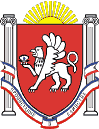 Новоандреевский сельский советСимферопольского района Республики Крым__________________________________________________________________________________45 сессия  1 созыва   РЕШЕНИЕс. Новоандреевка 				         № 30 /17 	                                  от 25.08.2017 г.		Для приведения в соответствие с действующими нормативно-правовыми актами Республики Крым  Порядка размещения и функционирования нестационарных торговых объектов на территории муниципального образования Новоандреевское сельское поселение Симферопольского района Республики Крым и исправления технической ошибки, руководствуясь Федеральным законом от 06.10.2003 № 131-ФЗ «Об общих принципах организации местного самоуправления в Российской Федерации», Постановлением Совета министров Республики Крым от 11.07.2017 г. №356, Уставом муниципального образования Новоандреевское сельское поселение Симферопольского района Республики Крым,		Новоандреевский сельский совет РЕШИЛ:Внести изменения в приложение №1 к решению №27/17 от 10.07.2017 года Новоандреевского сельского совета Симферопольского района Республики Крым «О внесении изменений в Схему размещения нестационарных торговых объектов на территории Новоандреевского сельского поселения», заменив слова «киоск» на «павильон».Внести изменения в Порядок размещения и функционирования нестационарных торговых объектов на территории муниципального образования Новоандреевское сельское поселение Симферопольского района Республики Крым:В разделе I пункт 3  абзац  четвертый изложить в следующей редакции: «схема размещения НТО (далее - Схема) – инструмент систематизацииразмещения объектов исходя из долгосрочных планов развития территорий и создания комфортной среды для граждан, в том числе для удобства осуществления и развития торговой деятельности, состоящий из текстовой и графической частей, содержащих информацию об адресных ориентирах, виде и специализации НТО, площади земельного участка, на которой расположен НТО, периоде размещения НТО, форме собственности земельного участка  и др. Схема разрабатывается и утверждается органом местного самоуправления, определенным в соответствии с уставом муниципального образования, в порядке, установленном уполномоченным органом исполнительной власти Республики Крым;в разделе II пункт 11 изложить в следующей редакции:«Внесение изменений в Схему в части исключения мест размещения НТО не может повлечь за собой прекращение права на размещение НТО до предоставления компенсационного места, если иное не вытекает из договора на размещение НТО или если хозяйствующий субъект отказался от всех компенсационных мест, предложенных администрацией Новоандреевского сельского поселения, и не внес предложений относительно компенсационного места в соответствии с пунктом 13 настоящего раздела»;пункт 12 изложить в следующей редакции:«Об исключении места размещения НТО из Схемы субъект  уведомляются не менее чем за 6 месяцев с предложением подобрать компенсационные места в соответствии с Требованиями к размещению НТО, но не ранее шести месяцев после проведения конкурса, за исключением необходимости переноса НТО в случае необходимости ликвидации аварийных ситуаций. Порядок и сроки предоставления компенсационных мест определяетсяадминистрацией Новоандреевского сельского поселения»;в пункте 13 слова: «равноценные по месту расположения, трафику, плате за размещение и прочим характеристикам» исключить;пункт 21 изложить в следующей редакции:       	 «Органы местного самоуправления предусматривают в договорах на размещение НТО положения, включающие запрет на переуступку прав на размещение НТО, сдачу в аренду НТО, осуществление хозяйственной деятельности с применением договоров совместного пользования и доверительного управления, расположенных на земельных участках, находящихся в муниципальной собственности другим субъектам хозяйствования»;в разделе III пункт 6 изложить в следующей редакции:«Образцы всех находящихся в продаже товаров должны быть снабженыединообразными и четко оформленными ценниками или прейскуранта- ми в соответствии с требованиями постановления Правительства Российской Федерации от 19 января 1998 года №55 «Об утверждении Правил продажи отдельных видов товаров, перечня товаров длительного пользования, на которые не распространяется требование покупателя о безвозмездном предоставлении ему на период ремонта или замены аналогичного товара, и перечня непродовольственных товаров надлежащего качества, не подлежащих возврату или обмену на аналогичный товар других размера, формы, габарита, фасона, расцветки или комплектации»дополнить пунктом 8 следующего содержания:«В случае размещения на НТО вывески или иной конструкции, содержащей информацию рекламного характера, владельцы НТО обязаны получить разрешение на установку и эксплуатацию объектов наружной рекламы и информации в предусмотренном законодательством порядке»;в разделе IV пункт 2 изложить в следующей редакции:
«Без проведения конкурентных процедур места для размещения НТОпредоставляются:- крымским перерабатывающим предприятиям растениеводческой и животноводческой продукции;- зарегистрированным в установленном законодательством Российской Федерации порядке на территории Республики Крым юридическим лицам или индивидуальным предпринимателям, фермерским хозяйствам, которые являются производителями продовольственных товаров (кроме производителей алкогольной продукции, пива и напитков, изготавливаемых на его основе, жевательной резинки, пищевых добавок, биологически активных добавок) и осуществляют продажу (реализацию) этой продукции, при условии, что в общем ассортименте продовольственных товаров продукция собственного производства составляет не менее  70%;-собственникам объектов общественного питания для размещения сезонных кафе (летних площадок), не являющихся объектами благоустройства, на территориях, вплотную прилегающих к зданиям, строениям или сооружениям, в которых располагаются стационарные торговые объекты общественного питания, в местах, предусмотренных Схемой размещения НТО;-зарегистрированным в установленном законодательством Российской Федерации порядке на территории Республики Крым юридическим лицам или индивидуальным предпринимателям:в случае предоставления компенсационных мест для размещения НТО;для реализации печатной продукции в уже функционирующих НТО, установленных на законных основаниях»;пункт 6 изложить в следующей редакции:«В случае, когда место для размещения НТО предложено хозяйствующими субъектами, на официальном сайте администрациимуниципального образования в информационно-телекоммуникационной сети «Интернет» либо на официальном сайте администрации муниципального образования в государственной информационной системе Республики Крым «Портал Правительства Республики Крым» публикуется информация о предстоящем предоставлении права на размещение НТО. в разделе V пункт 4 изложить в следующей редакции:«Критерии определения победителя Конкурса определяются администрацией Новоандреевского сельского поселения в соответствии с конкурсной документацией»;в разделе VI пункт 15 изложить в следующей редакции:«Сроки действия договоров на размещение НТО, заключенные в соответствии с постановлениями администрации Новоандреевского сельского поселения, которые приняты после вступления в силу настоящего Порядка:-для размещения торговых павильонов и киосков должны составлять не менее семи лет;-для размещения торговых палаток – не менее трех лет;- определяются администрацией Новоандреевского сельского поселения для размещения сезонных торговых объектов». Обнародовать настоящее решение на портале Правительства Республики Крым на странице муниципального образования Симферопольский район (simfmo.rk.gov.ru) на вкладке Новоандреевское сельское поселение, и на официальном сайте Новоандреевского сельского поселения (новоандреевка.рф), а также разместить настоящее решение на информационном стенде администрации Новоандреевского сельского поселения (первый этаж здания администрации Новоандреевского сельского поселения, расположенного по адресу: Симферопольский р-н., с. Новоандреевка, ул. Победы 36),Решение вступает в силу с момента его обнародования. Председатель Новоандреевского сельского советаглава администрацииНовоандреевского сельского поселения	          				В.Ю. Вайсбейн